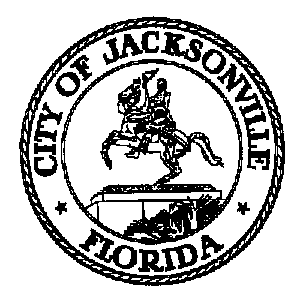 JACKSONVILLE CITY COUNCILRESEARCH DIVISIONMembership Subcommittee Task Force on Safety and Crime ReductionMeeting MinutesOctober 23, 20182:30 pmConference Room AFourth Floor, City Hall117 W. Duval StreetTopic: Membership for the Task Force on Safety and Crime ReductionAttendance: Council Members Gulliford, Ferraro, Anderson, Love, Pittman, Gaffney, Freeman, and Newby; Paige Johnston- Office of General Counsel; Kim Taylor- Council Auditor’s Office; Chiquita Moore- Mayor’s Office;  Colleen Hampsey- Council Research; Adri Maguire Segui- Legislative ServicesFor all other attendees please see the sign in sheet Meeting Convened: 2:30 pmCouncilman Gulliford called for introductions and explained the purpose of the meeting, which was to establish the assessment criteria for Task Force Chair candidates. CM Gulliford mentioned a potential chair applicant he believes to be a good fit for the chairperson role- Betty Burney, Founder and Executive Director of the I'M A STAR Foundation. Ms. Burney was previously a member of the Duval County School Board, has experience with non-profit leadership and is well known throughout the city. Councilman Newby proposed another candidate, who has not completed the application yet, but with whom he has discussed the chair position- Pastor Mark Griffin. Pastor Griffin is an active community leader and the Pastor of Wayman Ministries. CM Love proposed Dr. Nat Glover, former Jacksonville Sheriff and recently retired president of Edward Waters College.The council members in attendance discussed the strengths of each candidate. CMs Ferraro noted that Pastor Griffin is well respected and entrenched in the community. CM Newby agreed and mentioned Pastor Griffin’s “boots on the ground” advocacy over the years, especially related to issues in the Eureka Gardens apartment complex. CM Gulliford said that, in his opinion, Ms. Burney has more county-wide recognition and connections, essential for the chairperson to address crime reduction county-wide. CM Gaffney suggested that whoever the final two candidates may be, they should come in to present their ideas and perspectives to the committee before any decision is made. CM Gulliford was under the impression that the chair position would be decided in this meeting, but the deadline for applications is not until 5:00 pm Friday October 26, 2018 so the subcommittee recommendation will not be made until after that date.It was suggested that a rubric be developed to score applications uniformly and transparently. The council members created a list of assessment criteria for the chair selection process, which will be the following: Duval County residentReview of the applicationCommunity visibility- 10 years of service in Jacksonville connected to a non-profit or faith based organizationDemonstrated ability to raise money for community needsAvailability to dedicate 30+ hours per week to the Task ForceFormal leadership recognition for community serviceExperience as an appointed board or commission member or elected officialExperience working with diverse groupsPublic Comment:One of the attendees said the process didn’t seem fair, since the above criteria were not included in the application distributed the public. CM Gulliford explained that the criteria will be used in the selection process, but that is not a list of requirements for the chair candidates. Another attendee emphasized the need for community-wide support for the task force and the selection process, in order for it to be effective.The next meeting will be held on Monday October 29, 2018 at 10:00 am to review all of the chairperson applications and decide on a recommendation for the committee. With no further business, CM Gulliford adjourned the meeting at 3:36 pm.Meeting Adjourned: 3:36 pmMinutes: Colleen Hampsey, Council Research CHampsey @coj.net   (904) 630-1498Posted 10.24.18 5:00 pmTape: Noticed Meeting Membership Subcommittee Re: Task Force on Safety and Crime Reduction- Legislative Services Division 10.23.18